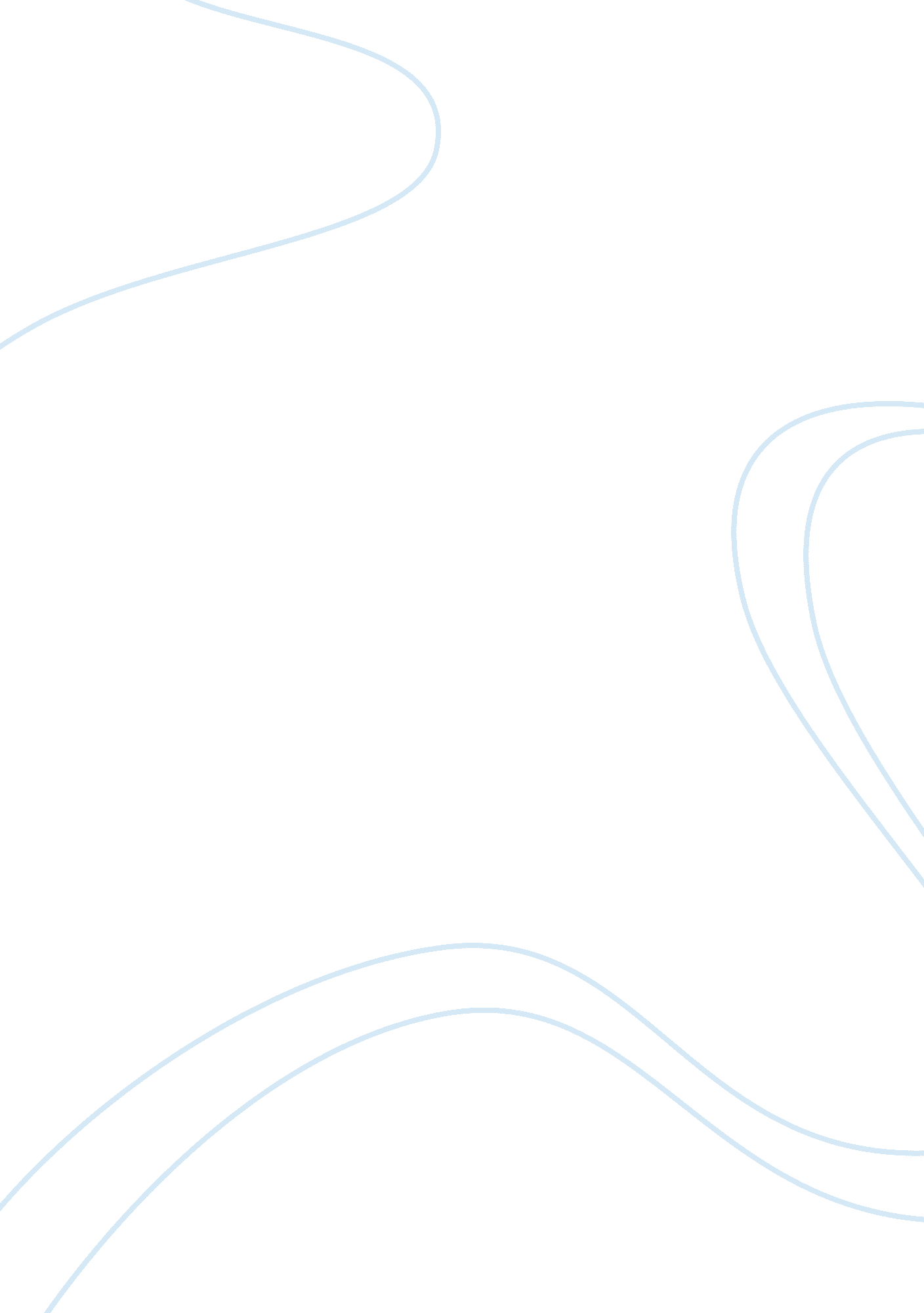 Writing with an informative aim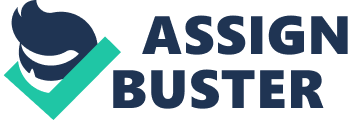 13 June Assignment Online s are heavily becoming a part of everyday life in the lives of most people around the world. Understandingand taking education has become a very easy task because it may be done from any part of the world and by anyone at all with access to an internet connection. Most people that are already working and have hectic schedules, prefer taking online courses in addition to their daily routines of going to work, getting back home, and not being able to find enough time to devote to manually taking classes. There are a number of merits of taking such online courses. Most people can choose from a vast variety of programs and degrees, make easy online payments, and start their course whenever they want. They do not have to wait for a session to commence or worry about setting aside enough time to attend classes which might lead to wastage of important time in commute. Everything becomes flexible for people that wish to sit at their own leisurely hours and attend these classes as and when they wish to, within a given time frame however. Most of the times, the costs of attending these online courses are also lesser as compared to the fee structure one would have to pay to attend a proper school and attend lectures day after day. People can thus easily balance their jobs as well as class timings and have a number of options open to them when they get back to working after completing their degrees. Many a times, older people feel awkward in taking classes where the maximum population consists of a young crowd. In today’s day and age, age is not an important deciding factor in whether or not a person should have a particular degree and thus people can easily benefit from online courses at the comforts of their own homes or workplaces and emerge victorious in the end. (10 Advantages to Taking Online Classes) At the same time, taking such online course also involves a few disadvantages that people must learn to try and prevent or overcome by taking other steps. For example, instructors or teachers are not available on a first hand basis, however, if people need help, they must email or contact their course givers immediately in order to avail of whatever help they might be able to provide them with. (E-Learning Advantages and Disadvantages) In conclusion, taking an online course has its own merits and demerits however one must learn the rules and then play better than anyone else and thus, be able to overcome all obstacles in the way in order to be able to avail of all the given opportunities and benefits of taking such an online course in order to understand fully, the value of online learning. (Why E-Learning Is So Effective ) Works Cited “ 10 Advantages to Taking Online Classes | OEDb." Online Education Database - Online Colleges and Universities | OEDb. 9 Aug. 2006. Web. 12 June 2011. . " E-Learning Advantages and Disadvantages | Benefits of E-learning." About E-Learning | Online Degrees | Online Colleges | Online Distance Education. Web. 12 June 2011. . " Why E-Learning Is So Effective » The Rapid ELearning Blog." E-Learning Software and Authoring Tools | Articulate Rapid ELearning. Web. 12 June 2011. . 